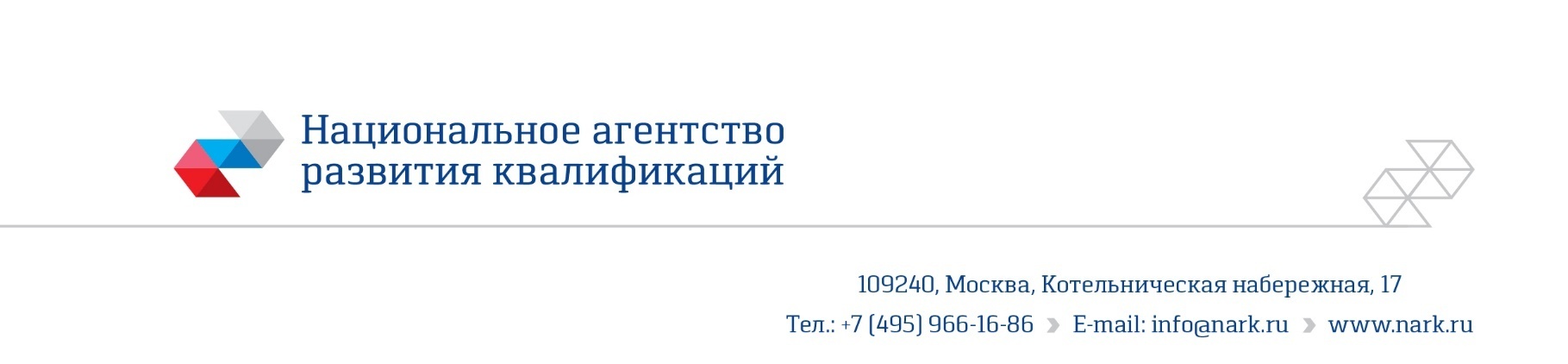 ПРИМЕР ОЦЕНОЧНОГО СРЕДСТВАдля оценки квалификацииОгнеупорщик - футеровщик(3 уровень квалификации)(наименование квалификации)Вариант 2Комплект оценочного средства разработан в рамках Комплекса мероприятий по развитию механизма независимой оценки квалификаций, по созданию и поддержке функционирования базового центра профессиональной подготовки, переподготовки и повышения квалификации рабочих кадров Москва2018 год1. Наименование квалификации и уровень квалификацииОгнеупорщик - футеровщик(3 уровень квалификации)___________________
(указываются в соответствии с профессиональным стандартом или квалификационными требованиями, установленными федеральными законами и иными нормативными правовыми актами Российской Федерации)2. Номер квалификации16.07900.02________________________________________________________(номер квалификации в реестре сведений о проведении независимой оценки квалификации)3. Профессиональный стандарт или квалификационные требования, установленные федеральными законами и иными нормативными правовыми актами Российской Федерации (далее - требования к квалификации)Огнеупорщик. Приказ Министерства труда и социальной защиты РФ от «21» декабря 2015 г. № 1080н (регистрационный номер 779)________________
(наименование и код профессионального стандарта либо наименование и реквизиты документов, устанавливающих квалификационные требования)4. Вид профессиональной деятельностиОчистка поверхностей нагрева тепловых установок и конструкций________(по реестру профессиональных стандартов)5. Спецификация заданий для теоретического этапа профессионального экзаменаОбщая информация по структуре заданий для теоретического этапа профессионального экзамена:количество заданий с выбором ответа: 38;Количество заданий с открытым ответом: 2количество заданий на установление соответствия: 0;количество заданий на установление последовательности: 0;Время выполнения теоретического этапа экзамена: 90 минут.6. Спецификация заданий для практического этапа профессионального экзамена7. Материально-техническое обеспечение оценочных мероприятийа) материально-технические ресурсы для обеспечения теоретического этапа профессионального экзамена: кабинет, оборудованный персональными компьютерами с доступом в сеть интернет.____________________      (помещение, инвентарь, компьютерная техника и оргтехника, программное обеспечение, канцелярские принадлежности и другие)б) материально-технические ресурсы для обеспечения практического этапа профессионального экзамена: кабинет, оборудованный персональными компьютерами с доступом в сеть интернет; нормативно-техническая литература; справочная литература и методические рекомендации; возможно использование обучающих стендов для проверки реальных навыков работы;инструменты, оборудование и документация, необходимые при обслуживании, контроле и работе огнеупорщика; уровень, метр, поверенные метрологической организацией, отвес, кельма, угольник, молоток-кирочка, расшивка, кисть волосяная, рейка, правило, сбавочный уровень, щуп, болгарка с алмазным кругом для резки кирпича и арматуры, дробилка шнековаяс-182б, станок для правки и резки арматуры, установка для набрызга бетона;средства пожаротушения; маникен для оказания искусственного дыхания, медицинская аптечка._______________    (оборудование, инструмент, оснастка, материалы, средства индивидуальной защиты, экзаменационные образцы и другие)8. Кадровое обеспечение оценочных мероприятий1. Высшее образование.2. Опыт работы не менее 5 лет в должности и (или) выполнения работ (услуг) по виду профессиональной деятельности, содержащему оцениваемую квалификацию, но не ниже уровня оцениваемой квалификации. 3. Подтверждение прохождения обучения по ДПП, обеспечивающим освоение: а) знаний:  НПА в области независимой оценки квалификации и особенности их применения при проведении профессионального экзамена; нормативные правовые акты, регулирующие вид профессиональной деятельности и проверяемую квалификацию; методы оценки квалификации, определенные утвержденным Советом оценочным средством (оценочными средствами); требования и порядок проведения теоретической и практической части профессионального экзамена и документирования результатов оценки;порядок работы с персональными данными и информацией ограниченного использования (доступа); б) умений применять оценочные средства; анализировать полученную при проведении профессионального экзамена информацию, проводить экспертизу документов и материалов; проводить осмотр и экспертизу объектов, используемых при проведении профессионального экзамена; проводить наблюдение за ходом профессионального экзамена; принимать экспертные решения по оценке квалификации на основе критериев оценки, содержащихся в оценочных средствах; формулировать, обосновывать и документировать результаты профессионального экзамена; использовать информационно-коммуникационные технологии и программно-технические средства, необходимые для подготовки и оформления экспертной документации; 4. Подтверждение квалификации эксперта со стороны Совета по профессиональным квалификациям - не менее 3-х человек 5. Отсутствие ситуации конфликта интереса в отношении конкретных соискателей.9. Требования безопасности к проведению оценочных мероприятий (при необходимости)Проведение обязательного инструктажа на рабочем месте.10. Задания для теоретического этапа профессионального экзамена1. Выберите один или несколько правильных ответов:Наряд-допуск на производство работ в местах действия опасных или вредных факторов содержит следующие пункты:1. До начала производства работ необходимо выполнить следующие мероприятия;2. В процессе производства работ необходимо выполнить следующие мероприятия;3. После завершения производства работ необходимо выполнить следующие мероприятия;4. Состав исполнителей работ;5. Состав руководителей работ.16. Выберите правильный ответ: В каком случае швы считаются годными при проверке щупами толщины огнеупорной кладки (по СП 83.13330.2011)?1. Если щуп, вводимый без особого усилия (удерживаемый двумя пальцами), не входит в шов или углубляется в него не более чем на 20 мм;2. Если щуп,вводимый без особого усилия (удерживаемый двумя пальцами), входит в шов;3. Если щуп не удается забить в шов деревянной киянкой на глубину более 30 мм;4. Если щуп удается забить в шов деревянной киянкой на глубину не менее 30 мм;5. Если щуп входит в шов на полную длину.18.Выберите один или несколько правильных ответов: Как допустимо выкладывать сферические подины?1. По подстилающему слою, вытесанному по шаблону;2. По слою огнеупорного кирпича;3. По слою листового асбеста;4. По деревянной опалубке;5. По слою жаростойкого бетона.28.Выберите правильный ответ:На рисунке представлен чертеж фасонного огнеупорного изделия в соответствии с ГОСТ Р 51262.4-99, укажите тип данного фасонного изделия: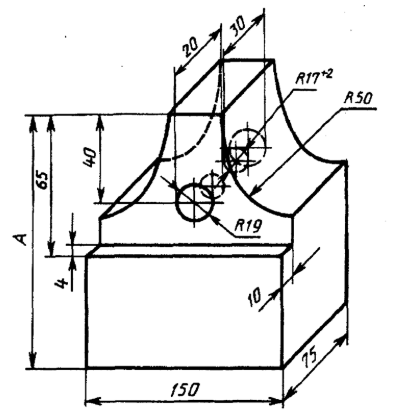 1. Сводовое изделие;2. Насадочное изделие;3. Секторное изделие;4. Бортовое изделие;5. Изделие с контрольнымотверстивем.39.Выберите один или несколько правильных ответов: Укажите в каких случаях прекращаются реанимационные мероприятия?1. При констатации смерти человека на основании смерти головного мозга, в том числе на фоне неэффективного применения полного комплекса реанимационных мероприятий, направленных на поддержание жизни;2. При прекращении пульса у человека;3. При неэффективности реанимационных мероприятий, направленных на восстановление жизненно важных функций, в течение тридцати минут;4. При отсутствии дыхания;5. При отсутствии реакции зрачка глаза на свет.11. Критерии оценки (ключи к заданиям), правила обработки результатов теоретического этапа профессионального экзамена и принятия решения о допуске (отказе в допуске) к практическому этапу профессионального экзаменаКлючи не раскрываются.Вариант соискателя формируется из случайно подбираемых заданий в соответствии со спецификацией. Всего 120 заданий. Вариант соискателя содержит 40 заданий. Баллы, полученные за выполненное задание, суммируются. Максимальное количество баллов – 40.Решение о допуске к практическому этапу экзамена принимается при условии достижения набранной суммы баллов от 32 и более.12. Задания для практического этапа профессионального экзамена13. Правила обработки результатов профессионального экзамена и принятия решения о соответствии квалификации соискателя требованиям к квалификацииПоложительное решение о соответствии квалификации соискателя требованиям к квалификации по квалификации Огнеупорщик - футеровщик(3 уровень квалификации)принимается при полностью выполненных практических заданиях.14. Перечень нормативных правовых и иных документов, использованных при подготовке комплекта оценочных средств (при наличии)ГОСТ EN 397-2012 Система стандартов безопасности труда. Каски защитные. Общие требования. Методы испытаний.РД 34.26.203. Инструкция по производству обмуровочных работ при монтаже котельных и энерготехнологических установок. Том 1.ГОСТ 12.4.296-2015 Система стандартов безопасности труда (ССБТ). Средства индивидуальной защиты органов дыхания. Респираторы фильтрующие. Общие технические условия.ГОСТ 530-2012 Кирпич и камень керамические. Общие технические условия.ГОСТ 14192-96 Маркировка грузов.СНиП 12-03-2001 "Безопасность труда в строительстве. Часть 1. Общие требования".ГОСТ Р 12.4.013-97 Очки защитные.СТО НОСТРОЙ 2.31.5-2011.Приказ Минздравсоцразвития России от 04 мая 2012 года № 477.Знания, умения в соответствии с требованиями к квалификации, на соответствие которым проводится оценка квалификацииКритерии оценки квалификацииТип и № заданияФорма, структура наряда-допуска на производство работ по кладке массивов, выстилок и всех видов стен из глиняного обыкновенного, изоляционного кирпича и волокнистых плит, по футеровке огнеупорными материалами, по кладке всех видов стен, подов, сводов и арок из огнеупорного кирпича, по торкретированию огнеупорными составами поверхности котловМаксимальный результат – 4 баллаЗадания 1-4Виды и назначение средств индивидуальной защиты, необходимых для обеспечения производства работ по кладке массивов, выстилок и всех видов стен из глиняного обыкновенного, изоляционного кирпича и волокнистых плит, по футеровке огнеупорными материалами, по кладке всех видов стен, подов, сводов и арок из огнеупорного кирпича, по торкретированию огнеупорными составами поверхности котловМаксимальный результат – 4 баллаЗадания 5-8Требования охраны труда при производстве работ по кладке и футеровке нагреваемых поверхностей и конструкций котлов, по обмуровке котлов огнеупорными материалами, по торкретированию огнеупорными составами поверхности котловМаксимальный результат – 3 баллаЗадания 9-11Документы, регламентирующие производство работ по кладке массивов, выстилок и всех видов стен из глиняного обыкновенного, изоляционного кирпича и волокнистых плит, по футеровке огнеупорными материалами, по кладке всех видов стен, подов, сводов и арок из огнеупорного кирпича, по торкретированию огнеупорными составами поверхности котловМаксимальный результат – 2 баллаЗадания 12-13Требования, предъявляемые к качеству кладки конструктивных элементов промышленных печей, энергетических котловых агрегатов, к качеству футеровки, к качеству торкретирования огнеупорными составами поверхности котловМаксимальный результат – 2 баллаЗадания 14-15Способы проверки качества футеровкиМаксимальный результат – 1 баллЗадание 16Технология и техника производства работ по кладке массивов, выстилок и всех видов стен из глиняного обыкновенного, изоляционного кирпича и волокнистых плит, по футеровке огнеупорными материалами, кладке всех видов стен, подов, сводов и арок из огнеупорного кирпича, по торкретированию огнеупорными составами поверхности котловМаксимальный результат – 4 баллаЗадания 17-20Технология и техника приготовления строительных и огнеупорных растворов вручную, составов для торкретирования поверхности котловМаксимальный результат – 4 баллаЗадания 21-24Виды и назначение основных огнеупорных материалов, растворов и изделий, основных огнеупорных составов для торкретирования поверхности котловМаксимальный результат – 3 баллаЗадания 25-27Способы сортировки основных фасонных огнеупорных изделийМаксимальный результат – 2 баллаЗадания 28-29Устройство оборудования для производства работ по торкретированию огнеупорными составами (набрызг-бетон) Максимальный результат – 4 баллаЗадания 30-33Основные требования, предъявляемые к качеству огнеупоров по их форме и размерам, составу и механическим свойствам, к качеству составов для торкретирования поверхности котловМаксимальный результат – 4 баллаЗадания 34-37Перечень состояний, при которых оказывается первая помощь и мероприятий по оказанию первой помощиМаксимальный результат – 3 баллаЗадания 38-40Итого 40 балловМаксимальный результат 40 балловТрудовыефункции,трудовыедействия,умениявсоответствиистребованиямикквалификации,насоответствиекоторымпроводитсяоценкаквалификацииКритерииоценкиквалификацииТипи№заданияВыполнениеработпокладкемассивов,выстилокивсехвидовстенизглиняногообыкновенного,изоляционногокирпичаиволокнистыхплит.Втомчисле:Практическоезадание 1Прохождениецелевогоинструктажапоохранетруда.Заполнениежурналаинструктажа.Задание выполнено с соблюдением требований ГОСТ12.0.004-90Практическоезадание 1Подборипроверкаспецодежды,средствиндивидуальнойзащиты.В соответствии с НПАПрактическоезадание 1Подборипроверкаоборудованияиинструментавсоответствииснарядом-допускомнапроизводствоработпокладкемассивов,выстилокивсехвидовстенизглиняногообыкновенного,изоляционногокирпичаиволокнистыхплитЗаданиевыполненовсоответствиисРД 34.26.203. Инструкция попроизводствуобмуровочныхработпримонтажекотельныхиэнерготехнологическихустановок.Том1.СТО НОСТРОЙ 2.31.5-2011Практическоезадание 1Кладкамассивов,выстилок, прямолинейных и криволинейных стенизглиняногообыкновенного,изоляционногокирпичаиволокнистыхплитЗаданиевыполненовсоответствиисРД 34.26.203. Инструкция попроизводствуобмуровочныхработпримонтажекотельныхиэнерготехнологическихустановок.Том1.СТО НОСТРОЙ 2.31.5-2011Практическоезадание 1Выполнениеработпофутеровкеогнеупорнымиматериалами.Втомчисле:Практическое задание 2Подборипроверкаспецодежды,средствиндивидуальнойзащитывсоответствиистребованиямиохранытрудаибезопаснымиметодамитруда.ЗаданиевыполненовсоответствиисГОСТ12.4.296-2015ССБТПрактическое задание 2Подбор,сортировкаимаркировкафутеровочногокирпичаЗаданиевыполненовсоответствиисГОСТ530-2012Кирпичикаменькерамические.ОбщиетехническиеусловияПрактическое задание 2Выполнениеизоляционнойогнеупорнойкладкиприфутеровкегазо-ивоздухопроводов. Осуществлениеконтроля качества выполнения футеровочных огнеупорных работ.ЗаданиевыполненовсоответствиисРД 34.26.203. Инструкция попроизводствуобмуровочныхработпримонтажекотельныхиэнерготехнологическихустановок.Том1Практическое задание 2Кладкавсехвидовстен,подов,сводовиарокпечейизогнеупорногокирпичапритолщинешвовдо1см.Кладкарабочихподов,сводовиарокпечейизогнеупорногокирпичапритолщинешвовдо2см.Фигурнаятескаогнеупорногокирпичаифасонныхизделийвручную.Кладкамассивов,выстилок,половинасадокизогнеупорногокирпичаЗаполнениегоризонтальныхивертикальныхтемпературныхшвовсвязующимраствором.ЗаданиевыполненовсоответствиисРД 34.26.203. Инструкция попроизводствуобмуровочныхработпримонтажекотельныхиэнерготехнологическихустановок.Том1Практическоезадание 3Выполнениеработпоторкретированиюогнеупорнымисоставамиповерхностикотлов.Установкаизакреплениеопалубки.Выполнениеработпомонтажуарматуры.Очисткаипромывкарабочейповерхности.Подготовкаизагрузкацементно-песчанойсмесивоборудованиедляторкретирования.Торкретированиеогнеупорнымисоставамиповерхностикотловмеханизированнымспособомпотехнологическойинструкции.Устранение(врамкахсвоейкомпетенции)возникающихнеполадоктекущегохарактеравработеоборудованиядляторкретирования.ЗаданиевыполненовсоответствиисРД 34.26.203. Инструкция попроизводствуобмуровочныхработпримонтажекотельныхиэнерготехнологическихустановок.Том1Практическоезадание 4Трудовое действие: Кладка массивов, выстилок, прямолинейных и криволинейных стен из глиняного обыкновенного, изоляционного кирпича и волокнистых плит.Типовоезадание:Задача 4.Выполнить кладку.Описание ситуации:Получен наряд допуск на кладку прямой стены котла (печи).Условия выполнения задания:1.Место выполнения задания ЦОК. Возможнопроведениезаданиявмодельныхусловиях(помещение,оборудованноеместамидляэкзаменуемых-рабочийстол,стул,канцелярскимипринадлежностями(бумага,ручка),компьютером,принтером, набор кирпичей, при его отсутствии – возможно теоретическое описание).2.Максимальное время выполнения задания: до 30 мин.3.Выможетевоспользоваться: Документами и инструкциями.Ключ:Ключи не раскрываются.